The Active Life Oysterman Triathlon – “200 years of the RNLI” Swim Course 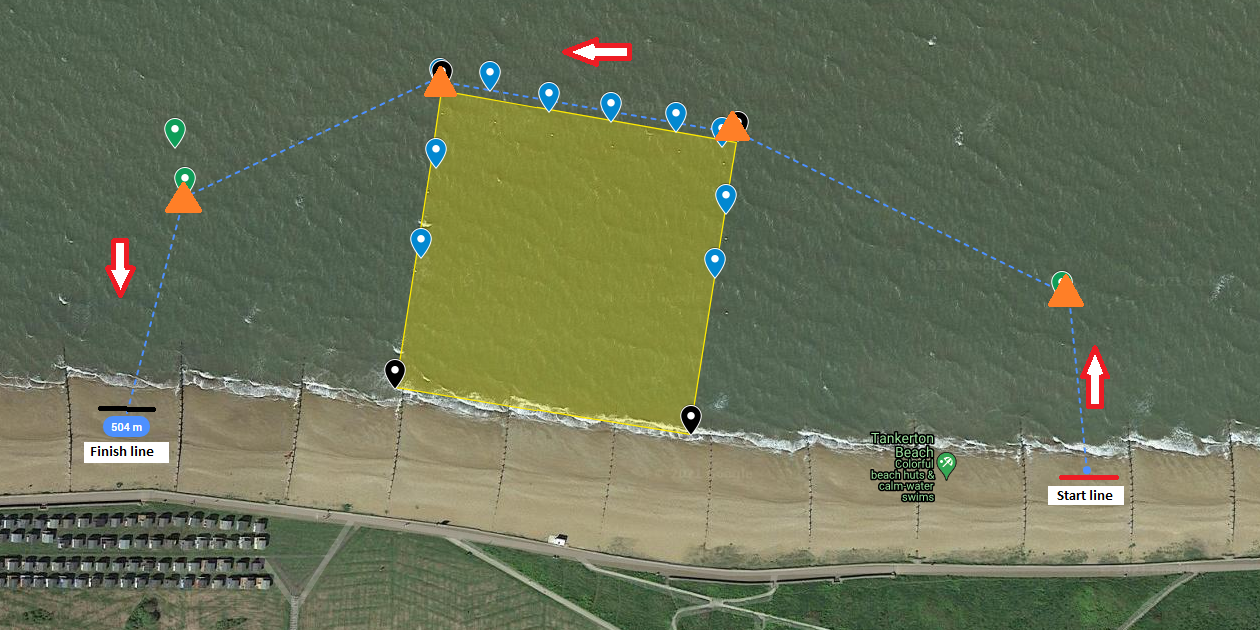 